附件1：第三届浙江省大学生体育产业创新创业大赛报名表附件2：项目类别:  创新设计类·策划书模板   第三届浙江省大学生体育产业创新创业大赛  创新设计策划书   项目名称：           参赛高校：_______________________           指导教师：_______________________           参赛选手：_______________________           联系方式：_______________________第三届浙江省大学生体育产业创新创业大赛组委会2020-6填  写  说  明项目设计方案要按照要求，逐项认真填写，填写内容必须实事求是，表达明确严谨、简单明了。二、格式要求：项目论证书各项内容以Word文档格式填写，表格中字体为小四号仿宋体，1.5倍行距；表格空间不足，可以扩展或另附页。三、封面可以做简单设计，以简洁明了为原则。项目设计可以附加图纸、模型照片、项目视频等资料。以附件形式、与项目设计方案或策划书一起发送至大赛邮箱。    四、入围决赛的项目，需要另行打印成纸质文件寄送至大赛组委会。一、项目概况二、项目创新点与商业价值三、技术指标及适用范围四、成果形式、知识产权和经济社会效益预判（有需要的项目自行添加，项目图纸可不受A4规限制格）附件3：项目类别:  创业实践类·策划书模板   第三届浙江省大学生体育产业创新创业大赛  创业实践类策划书   项目名称：           参赛高校：_______________________           指导教师：_______________________           参赛选手：_______________________           联系方式：_______________________第三届浙江省大学生体育产业创新创业大赛组委会2020-6填  写  说  明项目设计方案要按照要求，逐项认真填写，填写内容必须实事求是，表达明确严谨、简单明了。格式要求：项目论证书各项内容以Word文档格式填写，表格中字体为小四号仿宋体，1.5倍行距；表格空间不足，可以扩展或另附页。封面可以做简单设计，以简洁明了为原则。项目设计可以附加图纸、模型照片、项目视频等资料。以附件形式、与项目设计方案或策划书一起发送至大赛邮箱。    四、入围决赛的项目，需要另行打印成纸质文件寄送至大赛组委会。一、项目概况二、项目创新点与商业价值三、竞争环境与风险分析四、营销策略（1000字以内）五、运营策略（1000字以内）六、财务分析与融资计划（1000字以内）（有需要的项目自行添加，项目图纸可不受A4规限制格）学校名称项目名称参赛信息姓名性别职务/职称联系电话指导教师领队参赛队员参赛队员参赛队员参赛队员参赛队员项目名称项目名称项目组成员情况项目组成员情况项目组成员情况项目组成员情况项目组成员情况项目组成员情况姓名性别出生年月专业年级任务分工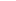 项目简介（含项目创新性、应用前景、商业价值等，字数限制在500以内）：项目简介（含项目创新性、应用前景、商业价值等，字数限制在500以内）：项目简介（含项目创新性、应用前景、商业价值等，字数限制在500以内）：项目简介（含项目创新性、应用前景、商业价值等，字数限制在500以内）：项目简介（含项目创新性、应用前景、商业价值等，字数限制在500以内）：项目简介（含项目创新性、应用前景、商业价值等，字数限制在500以内）：1、项目创新性（600字以内）2、项目商业价值（600字以内）关键技术指标（体现创新性的相关指标说明600字以内）适用范围（1000字以内）预期成果形式（200字以内）知识产权（200字以内）经济社会效益（800字以内）项目名称项目名称项目组成员情况项目组成员情况项目组成员情况项目组成员情况项目组成员情况项目组成员情况姓名性别出生年月专业年级任务分工简介（含产品/服务简介、盈利模式，团队建设等,字数限制在500以内）：简介（含产品/服务简介、盈利模式，团队建设等,字数限制在500以内）：简介（含产品/服务简介、盈利模式，团队建设等,字数限制在500以内）：简介（含产品/服务简介、盈利模式，团队建设等,字数限制在500以内）：简介（含产品/服务简介、盈利模式，团队建设等,字数限制在500以内）：简介（含产品/服务简介、盈利模式，团队建设等,字数限制在500以内）：1、项目创新性（600字以内）项目商业价值（600字以内）1、竞争环境分析（包括宏观环境、产业环境及内部环境分析，1000字以内）2、风险分析及风险管理（800字以内）